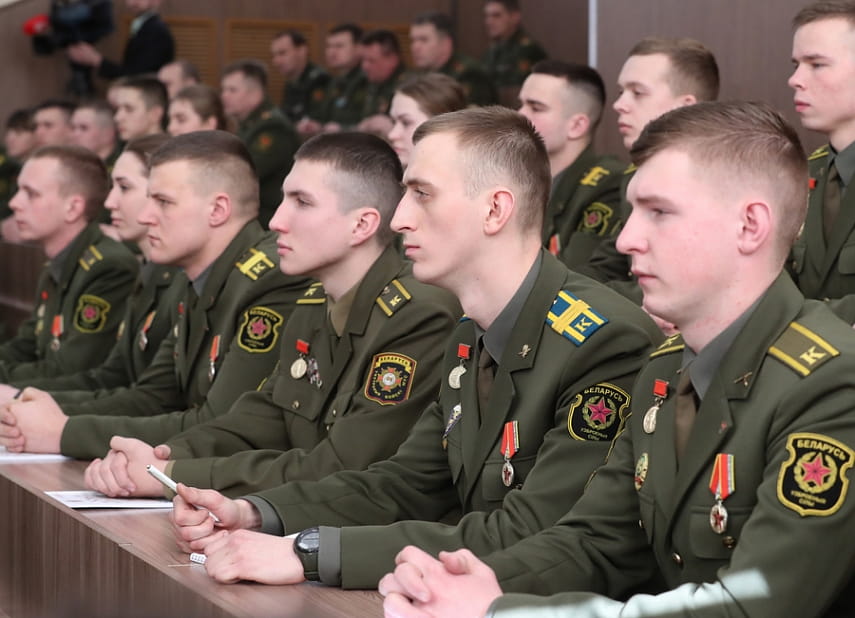 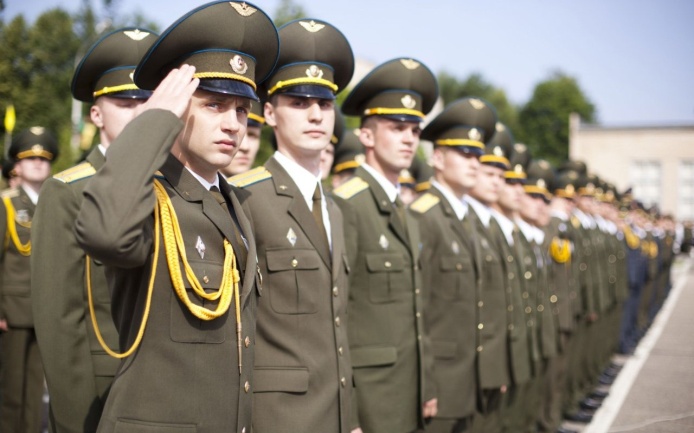 МЕРОПРИЯТИЯ ВОЕННО-ПРОФЕССИОНАЛЬНОЙОРИЕНТАЦИИ ГРАЖДАН январь – мартГОРОД МИНСК:МИНСКАЯ ОБЛАСТЬ:ВИТЕБСКАЯ ОБЛАСТЬ:ГОМЕЛЬСКАЯ ОБЛАСТЬ:БРЕСТСКАЯ ОБЛАСТЬ:ГРОДНЕНСКАЯ ОБЛАСТЬ:МОГИЛЕВСКАЯ ОБЛАСТЬ:* кроме спланированных мероприятий, по согласованию с руководством учреждений образования будут организованы встречи (беседы) с учащимися;* интересующие вопросы по проведению указанных мероприятий можно уточнить в военном комиссариате по месту жительства.5 января,
17 февраля,23 марта«День открытых дверей» на военном факультете
в УО «Белорусский государственный университет информатики и радиоэлектроники»+37517 2932126Козак А.А.25 января«День открытых дверей (для военнослужащих)»
в УО «Военная академия Республики Беларусь»+37517 2874922Кабанович С.Н.январь – мартОнлайн «День открытых дверей» на военно-техническом факультете в Белорусском национальном техническом университете+37529 7805235Скиба М.П.январь – мартВыездной «День открытых дверей» в УО «Военная академия Республики Беларусь»+37517 2874922Кабанович С.Н.10 февраля«День открытых дверей» на военном факультете
в Белорусском государственном университете+37529 7451417Ковеня Ю.С.16 февраля«День открытых дверей» в 3620 артиллерийской базе вооружения+37529 7020257Малинов А.А.17 февраля«День открытых дверей» в военно-медицинском институте
в УО «Белорусский государственный медицинский университет»+37529 1062029Катульский И.Н.17 февраля«День открытых дверей» на военно-техническом факультете в Белорусском национальном техническом университете+37529 7805235Скиба М.П.17 февраля,16 марта«День открытых дверей» на военном факультете
в УО «Белорусская государственная академия авиации»+37529 7006007Белекало И.И.22 февраля«День открытых дверей» в 31 навигационно-топографическом центре+37529 777151623 февраля,
10, 21 марта«День открытых дверей» в 120 отдельной механизированной бригаде+37529 5090103Кудрявцев Д.В.28 февраля,27 марта,
15.00 – 16.00Выставка стрелкового и холодного оружия
в 3620 артиллерийской базе вооружения+37529 7020257Малинов А.А.февральАкция «Один день из жизни курсанта» (для кадетов)
в УО «Военная академия Республики Беларусь»+37517 2874922Кабанович С.Н.февраль«День открытых дверей» в 387 центре технического контроля и обеспечения защиты информации +37533 6375419Круглик А.В.23 марта«День открытых дверей» в УО «Военная академия Республики Беларусь»+37517 2874922Кабанович С.Н.18 января«День открытых дверей» в 1100 базе хранения и ремонта техники службы горючего, н.п. Михановичи+37529 5265106Петров А.Н.январь – март«День открытых дверей» в 2336 базе хранения вещевого имущества, г. Борисов+37544 7996210Ткаченко А.С.15 февраля«День открытых дверей» в 2780 базе горючего,
н.п. Городище+37529 3580462Казаков А.Н.15, 22 февраля«День открытых дверей» в 30 отдельной железнодорожной бригаде транспортных войск, г. Слуцк+37529 5566236Грак М.И.15, 23 февраля«День открытых дверей» в 5 отдельной бригаде специального назначения, г. Марьина Горка+37533 6344517Шарупич А.С.21-22 февраля«День открытых дверей» в 740 зенитном ракетном полку,
г. Борисов+37529 7549889Гришан С.Д.21-22 февраля«День открытых дверей» в 60 отдельном полку связи,
г. Борисов+37533 6858233Курашевич Д.В.21-22 февраля«День открытых дверей» в 7 инженерном полку, г. Борисов+37529 7018832Крышнев А.Ю.21-22 февраля«День открытых дверей» в 10 отдельном батальоне РЭБ,
г. Борисов+37533 3175612Криштон С.В.21-22 февраля«День открытых дверей» в 110 отдельном полку материального обеспечения,г. Борисов+37533 3009839Яремовский В.Р.22 февраля,26 марта,10.00 – 16.00«День открытых дверей» в 391 артиллерийской базе боеприпасов, н.п. Бобр+37544 7760551Булыга А.М.22 февраля«День открытых дверей» в 288 базе резерва автомобилей,
г. Старые Дороги+37529 1078109Новогродский А.С.22 февраля«День открытых дверей» в 25 арсенале, н.п. Новоколосово+37533 6635030Козловский С.М.22 февраля,14 марта«День открытых дверей» в 65 автомобильной бригаде транспортных войск, г. Жодино+37533 6520790Голубев Е.А.22 февраля«День открытых дверей» в 36 дорожно-мостовой бригаде транспортных войск, г. Жодино+37529 7397009Сафронович Д.Л.15 мартаВыездной «День открытых дверей» на военно-техническом факультете в Белорусском национальном техническом университете, г. Жодино+37529 7805235Скиба М.П.январь – мартОтветственное должностное лицо областного военного комиссариата за проведение мероприятий военно-профессиональной ориентации граждан+37529 7633621Сокол В.А.13 января09.00 – 13.00«День открытых дверей» в 2289 отдельном радиотехническом батальоне, н.п. Тросница+37544 7004646Монанников Е.А.21-22 февраля«День открытых дверей» в 231 артиллерийской бригаде,
н.п. Боровка+37533 6863707Дружинин Д.В.22 февраля«День открытых дверей» в 19 отдельной механизированной бригаде, н.п. Заслоново+37529 8227624Оковицкий В.В.30 марта10.00 – 14.00«День открытых дверей» в 377 зенитном ракетном полку, н.п. Зеленка+37529 7793929Трофимов А.А.март«День открытых дверей» в 3609 артиллерийском складе боеприпасов, н.п. Боровка+37529 8940828Гирин К.А.январь – мартОтветственное должностное лицо областного военного комиссариата за проведение мероприятий военно-профессиональной ориентации граждан+37529 8171038Баранов Е.Г.8-26 январяЭкскурсия по 43 арсеналу, г. Добруш+37529 7037479Каптюг А.Ф.18 января«День открытых дверей» в 2766 базе горючего,
н.п. Красный Берег+37529 1075833Артемчик В.И.18 января,14 февраля«День открытых дверей» в 43 арсенале, г. Добруш+37529 7037479Каптюг А.Ф.26 января,16 февраля,22 марта«День открытых дверей» в 1393 артиллерийской базе боеприпасов, н.п. Прибор+37529 5757389Денисенок А.В.17 февраля«День открытых дверей» на военно-транспортном факультете в УО «Белорусский государственный университет транспорта»+37529 1117056Виниченко Е.В.21 февраляЭкскурсия по 1868 артиллерийской базе вооружения,
г. Гомель+37529 3117810Михайлов А.А.22 февраля«День открытых дверей» в 1868 артиллерийской базе вооружения, г. Гомель+37529 3117810Михайлов А.А.январь – мартОтветственное должностное лицо областного военного комиссариата за проведение мероприятий военно-профессиональной ориентации граждан+37529 6089342Акулов С.Б.3-15 январяЭкскурсия по 46 арсеналу, н.п. Бронная Гора+37529 7216793Ильченко А.А.16 январяАкция «Готовы Родине служить» на базе городского Дома культуры, г. Барановичи, ул. Ленина 4А+37529 7451417Ковеня Ю.С.31 января,
22 февраля«День открытых дверей» в 48 отдельном батальоне РЭБ,
г. Брест+37533 6359245Газиев Е.Э.20 – 22 февраля9.00 – 13.00«День открытых дверей» в 111 артиллерийской бригаде,
г. Брест+37529 8872563Филипчик П.А.21 марта«День открытых дверей» в 2657 базе горючего,
г. Барановичи+37529 7223934Новик С.Н.январь – мартОтветственное должностное лицо областного военного комиссариата за проведение мероприятий военно-профессиональной ориентации граждан+37529 7633621Сокол В.А.17-19 января«День открытых дверей» в 557 инженерной бригаде,
г. Гродно+37525 9387952Филипчик П.А.17 февраля«День открытых дверей» на военном факультете в УО «Гродненский государственный университет им. Я.Купалы»+37533 3495917Скиба Е.А.22 февраля«День открытых дверей» в 108 отдельном полку материального обеспечения, г. Новогрудок+37533 6359245Радюк А.А.22 февраля«День открытых дверей» в 255 отдельном радиотехническом полку (особого назначения), г. Новогрудок+37529 1097789Залога А.А.23 февраля
10.00 – 14.00«День открытых дверей», посвященный «Дню защитников Отечества и Вооруженных Сил», в 1146 зенитном ракетном полку,
г. Островец+37529 5882433Ермолов С.В.23 февраля10.00 – 15.00«День открытых дверей» в 11 отдельной механизированной бригаде, г. Слоним+37529 8842091Омельченко В.С.23 февраля«День открытых дверей» в 74 отдельном полку связи,
г. Гродно+37533 6853111Дятлов Е.В.23 февраля10.00 – 15.00«День открытых дверей» в 22 отдельной роте специального назначения, г. Гродно+37533 6893826Лапич А.И.январь – мартОтветственное должностное лицо областного военного комиссариата за проведение мероприятий военно-профессиональной ориентации граждан+37529 2460214Полторацкая В.Н.12 января,7 февраляЭкскурсия по 147 зенитному ракетному полку,
г. Бобруйск+37529 5415174Красногир А.И.январь«День открытых дверей» в 1405 артиллерийской базе боеприпасов, н.п. Большая Горожа+37529 2613430Курьян А.В.23 февраля«День открытых дверей» в 465 ракетной бригаде,
г. Осиповичи+37529 8404049Авдей А.Л.23 февраля«День открытых дверей» в 147 зенитном ракетном полку,
г. Бобруйск+37529 5415174Красногир А.И.23 февраля«День открытых дверей» в 336 реактивной артиллерийской бригаде, г. Осиповичи+37529 3684184Зайцев А.В.23 февраля«День открытых дверей» в 51 артиллерийской бригаде,
г. Осиповичи+37533 3342450Прокопчик В.В.23 февраляВыставка вооружения и военной техники, г. Осиповичи+37529 1857904Ратушный А.Ю.22 марта«День открытых дверей» в 1562 технической ракетной базе,
н.п. Лапичи+37529 7439737Ёлкин В.Н.январь – мартОтветственное должностное лицо областного военного комиссариата за проведение мероприятий военно-профессиональной ориентации граждан+37544 7851008Корбут С.Г.